Accreditation Overview The purpose of law enforcement agency accreditation is to professionalize the law enforcement industry by providing a review process for agencies to be certified as operating under industry best practices and standards. In 1976 the Association was directed by the Washington State Legislature to develop standards and goals for Washington State Law Enforcement. The Association has maintained an operational accreditation program since that time.The current accreditation program was updated in 2007 and is continually updated as needed. The program is overseen by the WASPC Professional Services Committee, Accreditation Commission, and Board of Directors. The membership wanted the program to reflect the highest professional standards of policing yet be financially accessible to any member agency that desired to earn it. The main differences between previous WASPC accreditation programs and the current program are:All standards are "have-to practices" as determined by law or a universal practice within the profession;The number of standards is less than 150 but all are mandatory for every agency; and,The dominant verification method by the on-site assessors includes the examination of written documents, observations and interviews with the agency employees. Assessors review agency files for policies and procedures as well as documentation showing the agency is operating under the direction of those policies and procedures. Assessors will also interview agency members to gather additional information.The Accreditation Committee is responsible for maintaining accreditation standards, directing assigned WASPC staff and oversight of the program. The Accreditation Commission is responsible for reviewing accreditation on-site reports and making recommendations to the Board of Directors on whether an agency should receive WASPC Accreditation. The Board of Directors is responsible for conferring accreditation.Benefits of Accreditation Include To increase public confidence in the agency; To increase credibility; To provide systemized agency self-assessment; To broaden perspectives; To intensify administrative and operational effectiveness; To ensure recruitment, selection, and promotion processes are fair and equitable; To strengthen understanding of agency policies and procedures by agency personnel; To improve agency morale and pride; To decrease susceptibility to litigation and costly civil court settlements; To potentially reduce liability insurance costs; To provide state and local recognition of professional competence. Overview of Accreditation ProcessThe Accreditation process occurs in eight phases: Interest and Contract; File Maintenance; Self-Assessment; On-Site Assessment and Evaluation; Accreditation Commission Review; Executive Board Review; Award; and Re-Accreditation.In the interest and contract phase, agencies work with the Association’s Director of Professional Services to develop guidelines for the accreditation process. There are two types of fees associated with the WASPC Accreditation program, application fees and on-site costs. The application fee for all agencies is $100 and is submitted, along with a signed contract, following the agency successfully completing a mock assessment. On-site assessment fees are related to the accreditation inspection process once assessors arrive at an agency and are invoiced after the on-site assessment and vary by department and availability of assessors. Agencies seeking Accreditation agree to pay the travel costs associated with bringing in assessors from around the state and the WASPC employees staff time needed to facilitate agency accreditation. Every effort is made to utilize assessors that are located close to the requesting agency to help minimize these costs. Once a contract is signed with WASPC by agencies seeking initial accreditation they will have one year to complete their onsite assessment. Agencies are strongly encouraged to work closely with their mentor and the Director of Professional Services to ensure proper timing of the accreditation contract. Agencies not being able to successfully complete their onsite within one year must re-apply, submit the $100 application fee and will be subject to any changes to the WASPC accreditation standards in effect at the time of re-application. All current WASPC accredited agencies are subject to re-accreditation every four years. Agencies will be notified of their upcoming re-accreditation by the Director of Professional Services in the fall prior to the re-accreditation year. Agencies will have from January 1 to October 1 of the re-accrediting year to successfully complete a re-accreditation onsite. Agencies are strongly discouraged from waiting until August or September to re-accredit. Extensions for re-accrediting agencies beyond October 1 will not be considered.Those agencies not re-accrediting by October 1 are suspended the following year and must re-apply as a new accrediting agency the second year. During the onsite the agency must supply contemporary proofs for each standard that occurred within the past two calendar years and must also provide annual proofs from, at least, the past year. Re-accrediting agencies are subject to the WASPC accreditation standards in effect at the time of successful completion of the mock assessment. In the self-assessment phase, agencies assess their ability to meet all WASPC Accreditation standards addressing major law enforcement areas as established by the association's Professional Services Committee. Major areas include emphasis on:Goals and Objectives Role and Authority Use of Force Management, Staffing, Organization and Utilization of Personnel Records Management Information Technology Unusual Occurrences Health and Safety Fiscal Management Recruitment and Selection Training Performance Evaluation Code of Conduct Internal Affairs Patrol Function Investigative Function Evidence and Property Control Function Prisoner Security During the file maintenance and self-assessment phases, agencies gather proof of their ability to meet the standards and proof of the agency's institutionalization of the standards. Agencies are assigned a mentor during this phase who assists them with many aspects of the accreditation process.  During the on-site assessment and evaluation phase, the on-site assessment team, a group of volunteer assessors from law enforcement agencies across Washington State, evaluate the agency's ability to meet the WASPC accreditation standards. The assessors review agency files for policies and procedures as well as documentation (proofs) showing the agency is operating under the direction of those policies and procedures. Assessors also interview agency members to gather additional information. As part of the WASPC on-site process, assessors are encouraged to recommend where improvement can be made. Results of the onsite and suggestions for improvement are compiled in the final on-site report. Non-compliance issues must be reconciled to the satisfaction of the Director of Professional Services before the agency’s presentation to the Accreditation Commission. All non-compliance issues must be resolved at least 30 days prior to the Commission meeting.In the Accreditation Commission review phase, the WASPC Director of Professional Services, the chief administrator of the agency seeking accreditation, and the departmental accreditation manager appear before the Accreditation Commission for determination if they have met all WASPC standards. When evaluating an agency’s suitability for accreditation or re-accreditation the findings of the Accreditation Commission is final. In the Executive Board review phase, the WASPC Executive Board reviews the findings of the Accreditation Commission and confirms a final decision.In the Award phase of the accreditation process, the agency is presented with a plaque for successfully achieving the professional standards as outlined in the Washington Association of Sheriffs & Police Chiefs Law Enforcement Accreditation Program. Presentation of accreditation plaques occur at the Association's semi-annual training conferences. During the reaccreditation phase, agencies repeat the entire process. The reaccreditation process is significantly less cumbersome if agencies institutionalize the accreditation philosophy and keep agency policies, procedures and records up to date. To maintain accreditation, agencies must be reaccredited every four years. For additional information on the reaccreditation process refer to Accreditation Committee Responsibilities and Procedures #9 on page 13.The Association also acknowledges CALEA accredited agencies who have met all WASPC accreditation standards and awards recognition to those agencies that successfully prove compliance. CALEA agencies seeking WASPC affiliate status must comply with all WASPC standards including those that have annual requirements. CALEA affiliate agencies must successfully complete an onsite assessment of outstanding WASPC standards before the next WASPC semi-annual conference following the date that they receive CALEA accreditation/reaccreditation. Agencies moving to WASPC accreditation, and away from CALEA, are treated as a new accrediting agency and must successfully complete an onsite assessment covering all WASPC standards.  All CALEA agencies, regardless of the status they are seeking, must work closely with the Director of Professional services as they navigate the differences between CALEA and WASPC accreditation.     Chief Executive Considerations for Accreditation Success
Commitment is everything. You must be totally committed to the effort and the outcome because, like everything that has meaning, the accreditation process is not easy and it will take hard work by a number of people. Every agency has a pace to achieve accreditation and the time it takes for an agency to become accredited is different from agency to agency. One agency that “lived accreditation” may complete the accreditation program in 45 days, while another agency may take several months or years, especially if infrastructure changes are needed.Download the WASPC Standards from the WASPC website. The accreditation standards are updated annually with a new edition published on July 1st each year. Standards are updated by the Professional Services Committee and approved by the Executive Board, after membership discussion, to reflect the evolution of the profession and to keep the program current. The agency is held to the version of the standards in effect at the time the accreditation contract is signed with WASPC.Scan the standards for your own familiarity and to get a snapshot of the expectations. It is very likely that you are already doing the vast majority of standards but reviewing the standards will provide a foundation for your questions and give you a good impression of the areas that need addressing.Plant seeds. Plant the idea of accreditation with the key leadership and opinion-makers within the agency. This will likely prevent surprise and initial resistance.Keep the elected officials informed and solicit their commitment. Accreditation is often widely accepted, if not popular, with elected officials because it is easy for them to comprehend. Meeting highest industry standards makes sense to elected officials and the public.Contact WASPC. Notify the Director of Professional Services you want to pursue accreditation. The Director will advise you of the resources that are available to you and will assign your agency an accreditation mentor (see below). Once you have completed mock assessment sign a contract with WASPC and your commitment becomes formalized. The date on which you sign your contract will determine which edition of the standards you will be assessed on.Mentoring. Nearly all of the currently accredited agencies will provide assistance to help you in your process. There is no need to pursue agency accreditation alone and working with a mentor is required and makes the process much easier. The WASPC Director of Professional Services will work with you to assign a mentor. A current mentor list is available on the WASPC website.Identify an Accreditation Manager. This is the point person for your agency’s accreditation effort. Successful Accreditation Managers: (1) Know the agency well; (2) Have a track history of getting projects done that meet your expectations; (3) Are team leaders who can delegate, motivate others, create teams, and get tasks done; (4) Are willing to learn, ask questions, and find resources; and (5) Are committed to seeing the process through to completion. The surest way to stall your accreditation effort is to change managers during the process. Some agencies have used their “up and coming” leaders as Accreditation Managers. Who you pick as the Accreditation Manager will set the tone for success. History has shown that selecting the “right person” for the job is better than using someone temporarily on light duty or assisting someone who has no interest in accreditation.Train the Accreditation Manager. Training for Accreditation Managers is offered by WASPC during the year. The next level of training for the Accreditation Manager is to work as an accreditation on-site assessor for WASPC. Just having an Accreditation Manager witness an on-site assessment is an excellent training experience. The WASPC Director of Professional Services can assist you with this opportunity.Present the accreditation program to your command and supervisory staff, and then include the union leadership and all agency staff. Successful accreditation processes include all the components of the agency through the process of information sharing and delegating standards out to employees. Though it may seem easier to have the accreditation process be “top down” and completely done by the Accreditation Manager, the result fails to lift up the whole agency and the process becomes only an event, rather than a way of doing business.Policy Modification Authority. The Accreditation Manager you select will recommend changes to department policy and/or practice in order to institutionalize Accreditation into your agency. Streamline the process by which policy can be modified to meet the standards and train your personnel to the new standards. If the process for modification of policy and/or practice is too complex, the accreditation process may bog down and stall.Accreditation Managers Considerations for SuccessAssess where the gaps are. This is determining where the agency’s practices and policies may need work. Though it can be done by the Accreditation Manager it is often done more successfully and quickly by a small group of supervisors or field training officers. The gap assessment becomes the central task list of attaining accreditation.Consult with a Mentor through the WASPC Mentorship Program. Establish a relationship with a mentor through the WASPC Mentorship Program. Mentors are selected by the Director of Professional Services, possess strong coaching skills and work in agencies that have successfully completed the Accreditation process.  Mentors provide great insight into what is expected, to include file preparation and the actual Accreditation process.Start a tracking system. Successful accreditation managers create an excellent tracking system to keep track of the standards that are done, ones that are in progress and who is working on them. Research policy and practice to meet the standard. Though it is very likely that most of the standards will not need any work on your part because you are already doing them.  When you find a “gap” that needs to be filled, find the best policy or practice to close the gap. Borrow and modify policies from other accredited agencies. Do not “reinvent the wheel”.Implement. New written policy needs to be reviewed, approved and trained on. This may take longer than you think. Some agencies use a quiz format to make sure the transfer of learning, from the policy book to the employee, actually happened. Document any policy training that occurs. This makes for an excellent proof for your file.Focus on performance to meet the standards. This means that the on-site assessors will verify compliance of many standards by reviewing the proofs in the file, as well as interviewing the staff and taking agency tours of your facilities. Therefore, employees will need to know your policies and practices. This is why training of staff is vital.Create a standardized system of file construction. All standards will need files for the on-site assessors to review. Experienced accreditation managers create a standardized way of constructing the files that are easy for the assessors to use. Most managers create actual file folders for each standard to hold necessary documents. Other agencies use an electronic format that is approved for WASPC accreditation purposes.  If you elect to use an electronic file format you must seek prior approval from the Director of Professional Services.  Keep accreditation on the front burner. Do this by imposing short time lines for tasks and having many people involved in the work. Keep accreditation on the agenda for all staff and team meetings. Consider using a large bulletin board that is accessible to all employees to show the progress of the effort. Plan for distractions while not losing momentum on accreditation.Do in-house assessments. Take a team of supervisors and go through all the standards, interviewing employees, observing practices and looking at files to determine if all the standards are met.Participate in another agency's mock or actual on-site assessment. One of the best ways to learn what to expect is to experience an onsite as an observer. Coordinate with the WASPC Director of Professional Services to observe an onsite assessment.Conduct a Mock Assessment. All agencies seeking WASPC accreditation must experience a mock on-site assessment prior to their onsite assessment. Mock assessment is one of the most important steps in the accreditation/re-accreditation process and is normally facilitated by your agency's accreditation mentor. The Director of Professional services will assist in identifying accreditation assessors willing to assist with a mock on-site. The value of the mock assessment is to find the “blind spots” that are often overlooked and to provide you with an opportunity to fix issues that may be identified prior to your on-site.  An accreditation agreement, between WASPC and the accrediting agency, is signed once the mock assessment has been successfully completed. What to Expect in the On-site Assessment ProcessSchedule the date with WASPC. The dates are mutually agreed upon between you and WASPC. Give yourself enough time to be successful, but short enough time that it stays a priority. Typically, on-site assessments take one day.In the unlikely event the Director of Professional Services is not available to facilitate the onsite they will assign a team leader. The team leader will be looking for opportunities to find compliance with the standard without affecting the standard’s integrity.Parking for Assessors. Some agencies have very limited general parking opportunities and agencies may find it beneficial to reserve parking for assessors.Provide general information to each assessor. Folders containing maps, photos of command staff, telephone numbers, locations of offices and restrooms is helpful. Also, copies of the department’s policy manual, Comprehensive Emergency Management Plan and other documents from which proof are taken should be available for assessor review on a nearby resource table. Designate a conference room for the assessors. A space that can comfortably handle up to 6-8 people with lap top computers, surfaces to spread out files, a white board and light snacks are appropriate.Provide name tags and access methods for the building and the security perimeter. Refreshments and Lunch. It is the agencies responsibility to provide morning refreshments and lunch to the assessors. Lunch should be brought in to allow the onsite team to work through the day. Start the on-site assessment with introductions of key staff members and a tour of the facility. A greeting by the elected official or top administrator is sometimes appropriate and is at the discretion of the Chief or Sheriff. This answers a lot of questions and gets the assessment off to a good start.Have enough staff on hand to answer questions without impacting the services to the public. Avoid having the assessors wait for long periods of time for staff members to be available. Some assessors may want to do a short (1 hour or so) ride along with patrol personnel to interview them and to watch them at work.The team leader will keep you informed. One of the key roles of the WASPC Director of Professional Services or team leader is to keep the agency executive informed of the progress of the assessment.Closing out the Assessment. The team leader and the assessors will provide the agency executive and any other invited agency employees with a summary of their findings. This is a great time to hear everything that the assessors found. Remember, the assessors only provide a report with recommendations to the Accreditation Commission about compliance with WASPC Accreditation.Final Report. The Director of Professional Services will compile the assessment team’s final report and this will be sent to you before the Accreditation Commission meets. Review the report carefully and communicate any concerns or questions to the WASPC Director of Professional Services.The Accreditation Commission. The Accreditation Commission will meet to at the spring and fall WASPC conference to consider awarding WASPC accreditation to the agency. The Commission may hear from the WASPC Director of Professional Services and the agency executive is encouraged to be part of the process. They may choose to speak or make an appeal about any of the assessment team’s findings. If the Commission agrees with the findings of the report, the recommendation for accredited status will be forwarded to the WASPC Executive Board for final action.WASPC Conference for the Award. The award is given at the conference banquet. It is appropriate that the Chief Executive and the Accreditation Manager receive the award on behalf of the agency. Many agencies will bring a contingent to the banquet and fill a table of eight. Accreditation remains in effect for four years.Celebrate. Consider presenting the award plaque to your elected officials or citizens at a public meeting with the media present. The local print media are usually very good at covering these events. Consider having a reception with the agency’s team and honor the Accreditation Manager for his or her work. Take the accreditation plaque on the road as a topic to speak to service organizations and neighborhood groups. Put the plaque in a prominent place for the public to see. You may want to display “State Accredited Agency” on your letterhead, business cards and/or patrol vehicles.Be a Partner and Mentor. Use your lessons and experiences to help your neighboring agencies, continue to live the accreditation standards, and participate on assessment teams as the program continues to grow.Accreditation Commission Responsibilities and ProceduresThe Accreditation Commission meets during the WASPC Spring and Fall Conferences to review accreditation reports submitted by the Director of Professional Services. During the Commission meeting, the Director of Professional Services present the onsite reports and summarizes the results of all onsite assessments that have been conducted since the last conference. The Commission is comprised of two Police Chiefs from accredited agencies; two Sheriffs from accredited agencies; three accreditation Managers from accredited agencies and two jail Managers. The WASPC Executive Board makes appointments to the Accreditation Commission. Terms are for three years and are on staggered expirations so as to provide process consistency and to ensure experience on the Commission. A list of current Commission members is available on the WASPC website. The chairperson of the Commission is selected from the Commission Members and serves in that capacity for one year. The WASPC Director of Professional Services provides staff support for the Commission.The Commission is not a file assessment entity, and as such, will not review files for compliance of standards. The Commission reviews the reports of the Assessment Team to determine that they have followed the process and completed the necessary reports and answered any unresolved issues or findings.In the event that there is a dispute between the Assessment Team and the Agency seeking accreditation that cannot be resolved through the Director of Professional Services, the Commission will hear appeals concerning compliance/non-compliance with the standards set forth in the WASPC Standards Manual.Once the process has been verified and any appeals resolved, the Commission makes recommendation to the WASPC Executive Board to convey Accreditation Status upon the requesting agency.Professional Services Committee Responsibilities and ProceduresThe Professional Services Committee meets during the WASPC Conferences but may also meet periodically during the year to review standards, provide training or to review assessment schedules and procedures. To ensure that the Accreditation Program remains a viable gauge of professional standards, the Committee reviews and recommends updates to standards to the Executive Board. The Committee philosophy is:Accreditation is a voluntary program.Accreditation is intended to be the minimum professional standards for Washington State law enforcement agencies.Accreditation should be accessible and affordable to any Washington State law enforcement agency.All standards are mandatory and apply to all agencies. Every part of the standard must be met, just like the elements of a crime when reading a statute. Some standards have multiple parts or bullets – each must be proofed.The origins of the mandatory standards are: Requirements by state or federal law, universal recommendations of practice by the WASPC Loaned Executive Management Assistance Program (LEMAP), universal standards from other state accreditation programs, or as proposed by the WASPC membership. The threshold to become a mandatory standard is the “necessity of practice by every agency” or “universal have-to.” Standards are reviewed and adopted using a formal and accessible process during the Professional Services Committee meetings. Standards may also be derived from WASPC Model Policies which are recommended from the WASPC Model Policies Committee to the Executive Board.The standards are not intended to dictate what practice, policy or guideline that an agency should do or have; only that the agency’s product is reasonable, appropriate and defensible as it meets the standard’s requirements. Purpose statements in standards are intended for guidance and clarification only; they are not required, but agencies should expect the standards’ requirements to be interpreted according to the listed purpose.Absent unusual circumstances, new and updated standards are published on July 1st of each year. An agency that is undergoing accreditation or re-accreditation, and is under contract, is responsible for the standards in effect on the date that the agency successfully completed their mock assessment. During the initial agency on-site, proofs from the most current year will be inspected for compliance. Agencies seeking reaccreditation will be expected to provide proof of compliance from the period between their last accreditation on-site and the reaccreditation on-site. In the event a standard asks for compliance with an audit or the production of an annual report, the most current copy of the audit/annual report will suffice as proof in the accreditation file.  Additionally, the agency must also have available for assessor review, proofs of compliance for each year between onsite assessments. Accreditation is available to agencies that are members of WASPC (unless approved by the WASPC Executive Board) because the funding support of the program comes from the membership.The duration of an agency’s accreditation is four years.Director of Professional Services ResponsibilitiesWASPC’s Director of Professional Services is responsible for being the primary contact for agencies considering accreditation or for those pursuing re-accreditation. As the primary clearinghouse for all aspects of WASPC accreditation they:Assign resources and advice to agencies initiating the accreditation process.Coordinate the revision and update of standards that are forwarded to the Accreditation Committee, and ultimately the WASPC membership, for review and approval.Recruit and assign Accreditation Mentors and ensure the list on the WASPC web site is current.Schedule onsite assessment of agencies seeking accreditation and re-accreditation, assembles the assessment team, completes the final report and briefs the Accreditation Commission on team findings. Coordinates training of Assessors and Accreditation Managers. 	Commonly Asked QuestionsQ: What is the cost? A: WASPC strives to provide a valuable and affordable accreditation program. There are two costs associated with the program; an application fee of $100; and staff costs and expenses of conducting the on-site assessment, billable at $75/hour. The on-site is usually only one day.	Funding assistance is often available through WASPC, the Association of WA Cities, WA Cities Insurance Authority, and WA Counties Risk Pool.Q: How labor intensive is the program? A: The process may be challenging and take a commitment of time, effort and determination on the part of agency seeking accreditation. The level of difficulty ultimately depends on an agency's level of preparedness and commitment going into the accreditation process. Mentors and WASPC Staff are available to offer guidance to agencies seeking accreditation.Q: Can I review the standards before committing to a contract? A: Absolutely! Standards are part of this document and are available on the WASPC website for your review.Q: Is there someone who has gone through the accreditation process I can work with? A: Yes, WASPC requires participation of a mentor in the accreditation process. A roster of accreditation mentors is available on the WASPC website and the Director of Professional Services will assign each agency a mentor.Q: What if I am too small to get accredited?A: Standards are designed to be Law Enforcement “Best Practices” for all Washington state agencies – large or small. Q: What if our department is a contract City Police under a Sheriff’s Office?A: The contract police will be treated as a “stand-alone” agency and can apply for accreditation so long as it can show compliance with all the standards by itself and/or in conjunction with the home agency.Preface to Accreditation Standards Manual 
This Standards Manual is the cornerstone publication of the Washington Association of Sheriffs and Police Chiefs law enforcement accreditation program. The standards are dynamic, that is they are constantly being reviewed, updated, added to, or deleted as necessary to ensure contemporary standards and practices.It is the intent of the Washington Association of Sheriffs and Police Chiefs that the standards in this manual speak to the “what” should be done and leaves the “how” to be done to the agencies as they prepare for accreditation. The manual consists of standards that are designed to provide flexibility to all law enforcement agencies, regardless of type, size or structure.Other publications are under development that will outline the accreditation process, provide information on how to successfully negotiate the self-assessment phase, and outline the roles and responsibilities of accreditation assessors. Additional information on law enforcement accreditation in Washington State can be accessed on the web site for the Washington Association of Sheriffs and Police Chiefs at www.waspc.org/accreditation. Michael Painter, Director of Professional ServicesWashington Association of Sheriffs and Police Chiefs3060 Willamette Drive N.E., Suite 200Lacey, WA 98516Phone:	360-292-7959mpainter@waspc.orgStandards Table of Contents PLEASE note: Standards with an asterisk (*) require annual proofs in each file. SECTION I—ADMINISTRATIVE STANDARDSChapter 1—Goals and ObjectivesChapter 2—Role and Authority Chapter 3—Use of ForceChapter 4—Management, Staffing, Organization, and Utilization of Personnel Chapter 5—Records Management Chapter 6—Information Technology Chapter 7—Unusual OccurrencesChapter 8—Health and Safety Chapter 9—Fiscal ManagementChapter 10—Recruitment and Selection 			 Chapter 11—Training Chapter 12—Performance Evaluation Chapter 13—Code of Conduct Chapter 14—Internal Affairs 					 SECTION II—OPERATIONAL STANDARDSChapter 15—Patrol Function 15.10	The agency has a policy that addresses referral of subjects to a mental health agency after receiving a report of threatened or attempted suicidePurpose: To comply with RCW 71.05.457.									Chapter 16—Investigative Function			Chapter 17—Evidence and Property Control Function Chapter 18—Prisoner Security SECTION I—ADMINISTRATIVE STANDARDSSECTION I—ADMINISTRATIVE STANDARDSSECTION I—ADMINISTRATIVE STANDARDSChapter 1—Goals and Objectives Chapter 1—Goals and Objectives Chapter 1—Goals and Objectives 1.1Mission/Vision Statement(s) 211.2*Goals and Objectives21Chapter 2—Role and Authority Chapter 2—Role and Authority Chapter 2—Role and Authority 2.1Oath of Office	212.2Statutory Authorization212.3Physical Arrests212.4Constitutional Requirements	212.5Search and Seizure222.6Strip and Body Cavity Searches222.7Arrest and Detention of Foreign Nationals22Chapter 3—Use of ForceChapter 3—Use of ForceChapter 3—Use of Force3.1Use of Force/Deadly Force223.2Warning Shots	233.3Non-Lethal Weapons	233.4Requesting Medical Aid233.5Reporting Use of Force233.6Investigations of Deadly Force	233.7Authorized Weapons and Ammunition23Chapter 4—Management, Staffing, Organization and Utilization of Personnel Chapter 4—Management, Staffing, Organization and Utilization of Personnel Chapter 4—Management, Staffing, Organization and Utilization of Personnel 4.1Situational Protocol244.2Obeying Orders244.3*Review of Pursuits, Use of Force, Internal Investigations,  Biased Based Policing244.4Written Directives24Chapter 5—Records Management	Chapter 5—Records Management	Chapter 5—Records Management	5.1Standardized Records Management System	255.2Recording Calls for Service	255.3ACCESS Compliancy	255.4Privacy and Security of Records255.5Dissemination of Records	255.6Preservation and Destruction of Records265.7Processing & Maintaining Written Citations	265.8Public Information265.9Sex Offender Community Notifications265.10Missing Persons265.11Impounding Vehicles & Stolen Vehicle Recovery265.12UCR/NIBRS Reporting 275.13Sex Offense Files27Chapter 6—Information Technology Chapter 6—Information Technology Chapter 6—Information Technology 6.1Data System Security276.2ACCESS/CJIS Compliancy276.3Use of Agency Technology276.4Software Security276.5Database Back Up28Chapter 7—Unusual Occurrences Chapter 7—Unusual Occurrences Chapter 7—Unusual Occurrences 7.1National Incident Management System Training287.2Natural and Man-Made Disaster Plans287.3Disaster Response Plan287.4Mutual Aid28Chapter 8—Health and Safety Chapter 8—Health and Safety Chapter 8—Health and Safety 8.1Air/Blood Borne Pathogens288.2Personal Protective Equipment	288.3Soft Body Armor	288.4Reflective Clothing	288.5Biohazard Disposal and Decontamination	298.6Post Exposure Reporting298.7Employee Safety298.8Safety Restraint/Seat Belt Requirement29Chapter 9—Fiscal Management Chapter 9—Fiscal Management Chapter 9—Fiscal Management 9.1CEO Budget Authority299.2Budget Review299.3Expenditure Approval	299.4Overtime Approval299.5Time Sheet Approval 299.6*Recording Expenditure/Disbursements29Chapter 10—Recruitment and SelectionChapter 10—Recruitment and SelectionChapter 10—Recruitment and Selection10.1Hiring Criteria2910.2Background Investigations3010.3Medical Examinations3010.4Psychological Examinations	3010.5Polygraph Examinations3010.6Applicant File Security3010.7Personnel File Security30Chapter 11—Training 	Chapter 11—Training 	Chapter 11—Training 	11.1Basic Training3111.2Field Training3111.3Training Records3111.4Training Course Documentation3111.5*In-Service Training – Annual Requirements3211.6Weapons Proficiency	3211.7WSCJTC Certifications3211.8*Use of Force/Deadly Force3211.9Non-Lethal Weapons Training32Chapter 12—Performance Evaluation Chapter 12—Performance Evaluation Chapter 12—Performance Evaluation 12.1*Annual Employee Performance Evaluations3212.2Probationary Employee Performance Evaluations33Chapter 13—Code of Conduct Chapter 13—Code of Conduct Chapter 13—Code of Conduct 13.1Code of Conduct, Appearance & Employee Standards3313.2Unlawful Harassment	3313.3Biased-Based Profiling Prohibition3313.4Domestic Violence Investigations Involving Law Enforcement Employees		3313.5Impeachment Disclosure Information3413.6Drug and Alcohol Testing34Chapter 14—Internal AffairsChapter 14—Internal AffairsChapter 14—Internal Affairs14.1Documentation and Investigation of Complaints 	3414.2Complaint Assignment3414.3Relief From Duty3414.4Complaint Notifications3414.5Records of Complaints/Dispositions	34SECTION II—OPERATIONAL STANDARDSSECTION II—OPERATIONAL STANDARDSSECTION II—OPERATIONAL STANDARDSChapter 15—Patrol FunctionsChapter 15—Patrol FunctionsChapter 15—Patrol Functions15.1Response to Emergencies3515.2Emergency and Non-Emergent Responses3515.3Authorized Emergency Equipment	3515.4Motor Vehicle Pursuits3515.5Investigation of Vehicle Collisions3515.6Hazardous Road Conditions  3515.7Domestic Violence Investigations3515.8Public Alert Systems	3615.915.1015.1115.12Responding to the Mentally IllMental Health referrals for suicidal subjectsEyewitness IdentificationProtection Orders36363636Chapter 16—Investigative Function Chapter 16—Investigative Function Chapter 16—Investigative Function 16.1Case Management System	3616.2Elder Abuse Investigations3616.3Child Abuse Investigations	3616.4Interviews of Child Victims3616.5Hate Crime Investigations3616.6Identity Theft Investigations	3716.7Use of Informants3716.8Victim/Witness Privacy and Protection3716.9Seizure and Forfeiture Notification3716.10Deconfliction Procedures37Chapter 17—Evidence and Property Control FunctionChapter 17—Evidence and Property Control FunctionChapter 17—Evidence and Property Control Function17.1Collection and Identification	3717.2Notifying Owners of Property Recovered3717.3Booking Before End of Shift	3717.4Temporary Storage and Processing	3817.5Perishable Evidence or Property3817.6Hazardous Materials Storage	3817.7Facility Security	3817.8Exposure Prevention3817.9Restricted Access3817.10Person Entry/Exit Recording3817.11Additional Security for Sensitive Items3817.12Tracking of Property3817.13Evidence/Property Reports	3917.14Weighing Drugs3917.15Releasing Property3917.16Disposal of Hazardous Materials	3917.17Recording Sold Property	3917.18Destruction of Drugs/Contraband	3917.19*Audits of Property3917.20Audits After Change of Command	4017.21*17.22Clearing of Property/Evidence Surrendered Firearms404017.23Releasing of Firearms41Chapter 18—Prisoner Security Chapter 18—Prisoner Security Chapter 18—Prisoner Security 18.1Prisoner Transport Restraints	4018.2Transporting the Sick and Mentally Ill4018.3Prisoner Search Prior to Transport	4018.4Vehicle Search Before and After Transport4018.5Temporary Holding Facilities-Physical Conditions4018.6Temporary Holding Facilities-Safety Requirements4118.7Status Offenders411.1The agency has written vision and/or mission statements that define the agency’s role.1.2*The agency has a strategic plan or written goals and objectives that are reviewed and updated at least annually and are available to all personnel.2.1The agency requires all law enforcement personnel to take and abide by an Oath of Office to support, obey and defend the Constitution of the United States and the Washington Constitution and the laws of Washington and the governmental subdivisions.2.2Statutory authorization for the agency to perform law enforcement services is identified by the laws of the state of Washington and/or local ordinance.Purpose: The legal authority of the law enforcement agency is established in state statute and in most cases local legislation. The legal authority of the agency law enforcement officers may be found in this same legislation.2.3The agency has policies specifying legal requirements and procedures for any physical arrest completed with or without an authorized warrant.Purpose: To ensure arrests are made in compliance with all statutory and constitutional requirements.2.4The agency has policies assuring compliance with all applicable constitutional requirements for in-custody situations including:Interviews and interrogationsAccess to Counsel; andSearch and seizurePurpose: Interviews and interrogations, questioning, or any other term used to describe in-custody verbal examinations are conducted in compliance with constitutional requirements. These constitutional requirements, federal and state, are vital to the role and function of law enforcement in a free society. By complying with these requirements, law enforcement officers and agencies ensure fair, legal, and equitable treatment of all people.2.5The agency has search and seizure policies that adhere to state and federal law.Purpose: To provide clear and basic guidelines for evaluating search and seizure issues and conducting searches within existing legal parameters that ensure the constitutional right of persons to be free from unreasonable government intrusion. Proof of compliance may include copies of incident reports that detail stop and frisk incidents; search by consent, search of a vehicle and searches that are part of a crime scene or are part of an inventory process.  2.6The agency has policies for conducting strip and/or body cavity searches that include:Authority for conducting such searches with and without a search warrant;Privacy provisions with search by same gender; andAny required reporting procedures when such searches are conducted.Purpose: Strip searches and body cavity searches by law enforcement personnel, even when legally permissible, are controversial. They should be done out of public view, with appropriate regard for the dignity of the suspect, and shall be considered legally necessary and reasonable. When possible all such searches should be witnessed. Body cavity searches should be conducted in a hygienic setting and by qualified medical personnel. 2.7The agency has policies and procedures concerning the arrest or detention of foreign nationals.Purpose: To ensure compliance with Article 36 the Vienna Convention on Consular Relations that provides certain rights to foreign nationals when arrested.3.1The agency has policies directing personnel to only utilize the amount of force which is necessary to affect lawful objectives, to include any amount of force up to and including deadly force.Purpose: To establish policies and procedures for the necessary, reasonable, and legal use of force that ensures those decisions to use force are made in a professional, impartial, and safe manner, and that there is an understanding and appreciation for the limitations on the authority to use force.3.2The agency has a policy governing the use of warning shots.Purpose: If the law enforcement agency permits the use of firearm “warning shots” by agency personnel, the agency shall have a written directive governing their use. Otherwise, the agency shall have a written directive prohibiting the discharge of “warning shots” by agency personnel.3.3The agency has a policy governing the use of non-lethal weapons.Purpose: To establish consistent procedures for the authorization and training by a certified instructor in the use of non-lethal weapons and control devices.3.4The agency has a policy requiring appropriate medical aid after the use of force, when an injury is known, suspected, or is alleged.Purpose: This standard should reduce the severity of injury resulting from law enforcement action by requiring medical aid and attention for an injured individual. Appropriate medical attention may be as basic as keeping the person under observation to immediately having the person treated by medical professionals.3.5The agency has a policy requiring personnel to submit a use of force report to the agency Chief Executive Officer or designee when they:Discharge a firearm (other than routine training or recreational purposes);Take any action that is capable of injuring a person.Purpose: To ensure that any force used that is capable of causing injury is recorded and that a formal review process is established to review use of force incidents for compliance with existing policy and law. The collection of use of force incidents should be analyzed to determine if there are training issues, equipment issues, or policy issues that should be addressed.3.6The agency has an officer involved shooting/deadly force response policy that includes steps for first responders and includes a comprehensive independent investigation and review of the event.  Purpose: To ensure the agency has in place a formal response, review and investigative process for officer involved shootings that result in injury or loss of life, that complies with state law and protect interests, rights, and mental health of involved officers.3.7The agency has a policy that requires only authorized weapons and ammunition shall be carried and/or used on-duty. 4.1The agency has a protocol and procedures for situations including the following:Absence of the Chief Executive OfficerExceptional situations involving different specialty units deployed in a common joint operationRoutine, day-to-day operationsPurpose: There is always a need to have a member of the agency designated as being responsible for the operation of the agency. This process provides continuity of command and allows agency personnel to know who has been designated to manage, lead, and administer the agency.4.2The agency has a policy that requires personnel to obey any lawful order of a superior officer and also addresses conflicting or unlawful orders.4.3*The agency has a policy that requires an annual management review and analysis, with final review approved by the chief executive officer, of the following incidents:Vehicle pursuitsUse of force eventsInternal investigationsBiased based profiling incidentsPurpose: It is the intent that agencies require ongoing first level supervisory and administrative review of these high liability incidents. Additionally, an annual review and analysis of these incidents shall be conducted at the command level, with approval by the CEO, and can be used as an early warning system. Agencies should address policy, procedure, training and/or personnel issues that are identified during this review process.4.4The agency has a system of written directives that includes procedures for developing, approving and disseminating directives to all personnel. The system will include:Methods for tracking changes and archiving prior versions of policies;A process that confirms receipt of directives by affected personnel.Purpose: To ensure the agency has a consistent and current policy and procedures manual that provides clear employee performance expectation and constraints. A system of written directives provides command direction to the agency and its personnel relating to their duties and responsibilities. That system should allow for quick access and retrieval of agency policies, procedures, rules, and regulations.5.1The agency has a standardized records management system.Purpose: This standard requires a standardized records management system for the law enforcement agency. This will ensure that the agency has a consistent process to record law enforcement incidents and activities such as report writing, property management, inmate tracking, permits, and licensing. 5.2The agency has a system to record and maintain a record of every call for service.Purpose: To ensure that the Law Enforcement agency has a system, CAD or otherwise, to record all calls for service. The record should contain the date, time, and location, nature of the incident, responding units and a disposition for the call for service.5.3The agency has polices governing its compliance with all rules for ACCESS participation, to include:The agency can show 100% compliance or has made corrections to comply with any ACCESS findings from the previous triennial audit The agency can show that all personnel have been trained and certified Purpose: To insure compliance with ACCESS regulations and operates ACCESS terminal(s) in a secure, professional and legal manner. The agency should provide the documentation from their previous triennial audit by WSP/ACCESS or the FBI. Any compliance issues must have been addressed and documentation should be provided to show that the agency has corrected any noted deficiencies. 5.4The agency physically protects the privacy and security of agency records in a manner that assures that only authorized personnel with the appropriate need to know - and right to know – can access those records.5.5The agency complies with Washington State law governing dissemination of records.Purpose: To ensure that the agency is in compliance with the Washington State Public Records Act, RCW 42.56. Policy governing compliance as well as common practice should be demonstrated.5.6The agency complies with Washington State law governing preservation and destruction of records.Purpose: To ensure that the agency is in compliance with Washington State law governing preservation and destruction of records to include identification and maintenance of essential/permanent records. Policy governing compliance as well as common practice should be demonstrated.5.7The agency has procedures for processing and maintaining notice of infractions and citations.Purpose: Agencies must be accountable for all notice of infractions and citations issued their timely delivery to the court system, and retention for audit purposes.5.8The agency has guidelines to address the release of public information to the media.Purpose: Agencies should clearly identify who is authorized to release public information and what type of information the agency is comfortable with releasing through a PIO or other means.5.9The agency has policy and procedures for community notifications of registered sex offenders.Purpose: The agency shall have policy and procedures in place that allow for notification in accordance with RCW 4.24.550.5.10The agency has policy and procedures for investigating and verifying missing persons, including updating ACCESS databases with additional identifying features as they become available.Purpose: Agencies shall have a process for verifying that a missing person is still missing, periodically updating the status of the case, and ensuring that as much information as possible is packed into the WACIC/NCIC record. Policy and Procedure should include provisions for a person missing for 30 days or more and compliance with RCW 68.50.320 for investigation.5.11The agency has policy and procedures for:The lawful impounding of vehiclesThe recovery of stolen vehicles, to include attempts to notify vehicle ownersPurpose: Agencies should have policy on how to handle evidence, impounds, notifications of owners, and ACCESS Locates for the recovery of a stolen vehicle.5.12The agency participates in Uniform Crime Reporting and/or NIBRS by reporting to WASPC as required.5.13The agency complies with Washington State law governing the submission of sex offense case files to the WASPC Criminal Justice Information Support Department (CIJS) for archiving pursuant to RCW 40.14.070.Purpose: To comply with the RCW and state retention schedule standard LE 2010-063.6.1Access to the agency’s computer system is secure with restricted access to those who are authorized and who have a passed background investigation.6.2The agency can show 100% compliance or that it has made corrections to comply with any ACCESS/CJIS findings from the previous technical triennial audit and/or FBI audit.Purpose: To show that the agency is complying with requirements to provide a safe and secure environment for the transmission of ACCESS data.6.3The agency has policies governing appropriate use of agency technology.Purpose: Agencies need policies to address appropriate use of technology to define what acceptable practice for that agency is.6.4Each fixed and mobile computer workstation has an up-to-date copy of agency-approved, security software installed and running while the equipment is in use. Purpose: Agencies should attempt to secure and protect their data from potential harm from outside sources with security such as anti-virus, anti-malware, anti-spyware, firewalls, etc.6.5Electronic information is routinely backed-up at least once a week. Back-up data is kept in secure storage and is completely destroyed when no longer needed.Purpose: Agencies should protect their data. Backing up a system on a regular basis is recommended. Proper data destruction so that it doesn’t become available to unauthorized users is required.7.17.2The agency has plans for responding to natural and man-made disasters, civil disturbances, and other unusual occurrences.Purpose: To ensure the agency has a current plan in place and is prepared to respond to any disaster immediately.7.3The agency works with the County and/or regional agencies in developing a county or regional disaster or emergency response plan.7.4The agency has a policy for requesting and providing mutual aid.8.1The agency has written guidelines that inform employees of the threats and hazards associated with airborne and blood borne pathogens.8.2The agency provides personal protective equipment, which shall include latex gloves (or equivalent), eye protection and protective shoe covers to minimize exposure to potentially infectious materials and objects.8.3The agency provides soft body armor and requires its use for personnel engaged in uniform field duties or high-risk situations.Purpose: The agency is responsible for ensuring that personnel engaged in field duties or high-risk situations are wearing necessary protective equipment.8.4The agency provides reflective clothing and requires its use.Purpose: The agency provides OSHA approved reflectorized vests to increase the visibility of employees while exposed to traffic hazards. Use of reflectorized vests is mandated for personnel while directing traffic, or at the scene of a traffic accident (ANSI Class II – 2009).8.5The agency has procedures for disposal and decontamination when there is an event or contact involving biohazard material including blood or bodily fluids.8.6The agency has procedures for post-exposure reporting and follow-up after suspected or actual exposure to infectious diseases.8.7Non-commissioned police employees are physically separated from the public by a physical barrier in the lobby area.8.8The agency requires all personnel to use safety restraint/seat belts while operating agency vehicles.9.1The Chief Executive Officer has the authority to spend funds in the approved budget for day-to-day operation of the agency.9.2The Chief Executive Officer makes regular reviews of the agency budget.9.3The agency has a system for review and approval of expenditures.9.4The agency has a policy requiring supervisor approval of all overtime.9.5The agency requires supervisor approval for all employee timesheets. Purpose: Elected officials (Sheriff) are exempt from filling out timesheets.9.6*The agency has a system to document and record the use of cash funds that include receipts, supervisory approval, and periodic audit.Purpose: To ensure that control measures are in place for all cash activities in the agency, specifically the common areas of petty cash, cash received in records, and investigative funds.10.1The agency has written standards and hiring criteria for sworn and non-sworn employees and, if applicable, reserve, part-time, or limited commission personnel.Purpose: To create a professional, fair and equitable recruitment and selection process that attracts qualified candidates meeting minimum requirements as established by state training standards and applicable laws.10.2The agency requires that background investigations be conducted on each candidate for a sworn position prior to appointment, and requires that proof is submitted to the Washington State Criminal Justice Training Commission.Purpose: The critical and important nature of law enforcement employment require that only the most qualified people are hired to work as law enforcement officers. One of the most important aspects of the selection process is the background investigation. A comprehensive background investigation, conducted by competent investigators is very beneficial in determining the most qualified candidates for selection.10.3The agency requires that a medical examination, including drug screening, be performed by a licensed physician for each candidate for a sworn position, prior to appointment.Purpose: A full and complete medical examination is necessary to ensure the health and physical condition of candidates for law enforcement employment.10.4The agency requires that a licensed psychologist or psychiatrist conduct a psychological fitness examination for each candidate for a sworn position, prior to appointment.Purpose: The mental and psychological health of a law enforcement officer is essential. This is important to the officer candidate and to the law enforcement agency. The Washington State Criminal Justice Training Commission’s psychological testing requirements satisfy this accreditation standard.10.5The agency requires that a polygraph examination be administered, by a qualified technician, for each candidate for a sworn position and prior to appointment.10.6Applicant files are secured and available only to those who are authorized to participate in the selection process.10.7Employee personnel files are separate and secured from other files. Medical tests, psychological evaluations and polygraph results are kept separate from personnel files in secure locations.Purpose: To ensure that records related to agency personnel are legally maintained and purged as needed, and that dissemination criteria are established and confidentiality is maintained.11.1The agency requires all full-time, sworn members to successfully complete the Basic Law Enforcement Academy or Equivalency Academy, as certified by the Washington State Criminal Justice Training Commission prior to assuming law enforcement duties, and requires that they begin attending the Academy within six months of their date of hire.Purpose: All newly hired peace officers shall comply with all requirements of the Washington State Criminal Justice Training Commission.11.2The agency has established a formal field training program for all newly sworn officers that includes:Field training officers who are specially trained for that purpose;Regular documentation of the progress of the student officer; andRequiring the student officer to successfully complete the training program prior to assuming law enforcement duties.Purpose: To ensure that new police officers complete a formal field training evaluation program that complies with requirements and provides officers with actual, critical, field experience prior to solo assignment. A well-designed field training program must be planned, managed, and assessed in a careful manner. This program provides the new law enforcement officer with the structured initial exposure to the role and functions of the law enforcement occupation. It is also important because it incorporates the basic training program with the practical application of that training in actual law enforcement situations.11.3The agency maintains and updates training records of all employees.Purpose: It is important to the law enforcement agency and its employees to record all training programs and courses that agency personnel attend. The information should be recorded for each employee and should include the type of training, the date(s) of the training, any certificates received, and any available test scores.11.4The agency maintains records of each formal training it conducts, to include:Course content/lesson plans;Performance of  attendees; Credentials of the presenter or instructorPurpose: This standard deals with the training programs that the law enforcement agency conducts. In addition to the listed minimum requirements, the law enforcement agency may consider additional information for personnel consideration and possible legal needs in the future.11.5*The agency can show 100% compliance with the annual WSCJTC requirement for training.Purpose: To ensure the agency is providing necessary and required training to all personnel In accordance with WAC 139-05-300 and industry best practices. 11.6Agency personnel are required to demonstrate satisfactory skill and proficiency with agency authorized weapons before being approved to carry and/or use such weapons.Purpose: Law enforcement officers who carry and use agency-authorized weapons shall be required to demonstrate proficiency with the weapons. The officers should also be trained about the authorized use of force options, their appropriate applications and the legal requirements on the justified use of force and deadly force.11.7Staff members who are designated as full-time supervisors or managers have earned the appropriate certification by the Washington State Criminal Justice Training Commission.Purpose: Agencies must comply with RCW 43.101.350. 11.8*At least annually, agency personnel receive in-service training on the agency’s use of force and deadly force policies.11.9In-service training for non-lethal weapons shall occur at least once every two years.12.1*The agency has an evaluation policy that requires formal written review of the work performance of each employee and is conducted annually.Purpose: To ensure that regular evaluations of employee performance take place that includes identification of levels of performance, supervisory responsibility, and disposition of completed evaluations.
12.2The agency has a system for evaluating the performance of all probationary employees.13.1The agency has a code of conduct that provides clear expectations for all employees and includes guidelines for speech, expression and social networking. Purpose: To establish professional guidelines for all employees that provide consistency and conformity of appearance and operation, minimize or eliminate conflicts of interest, and comply with legal mandates.13.2The agency has a policy prohibiting sexual and any other forms of unlawful or improper harassment or discrimination in the work place. The policy provides guidelines for reporting unlawful or improper conduct, including how to report if the offending party is in the complainant’s chain of command. The policy includes “whistleblower” protection.Purpose: To prevent discriminatory and/or harassing practices and ensure conformance with Title VII of the Civil Rights Act of 1964.13.3The agency has a policy prohibiting biased-based profiling, which also has been known as “racial profiling.”Purpose: Biased-based profiling, which also has been known as racial profiling, is any traffic stop, field contact, vehicle search, asset seizure/forfeiture, or enforcement action based solely on a common trait of a group. Common traits include, but are not limited to race, ethnic background, gender, sexual orientation, religion, economic status, age, or cultural group.13.4The agency has written policy and procedure for responding to and investigating allegations of domestic violence involving employees of law enforcement agencies.Purpose: To establish clear procedures, protocols and actions for investigating, reporting and responding to domestic violence involving agency employees and law enforcement officers from other agencies and to thereby discourage and reduce acts of domestic violence by sworn law enforcement personnel. (RCW 10.99.090) 13.5The agency has written policy governing disclosure of potential impeachment information to prosecutors involving police employees who may be called to testify under oath.Purpose: To comply with Brady v. Maryland and U.S. v. Olsen regarding law enforcement’s duty to provide potentially exculpatory or impeachment information to prosecutors, including information that is discovered during the course of an ongoing investigation.  13.6   The agency has an alcohol and drug use policy, or language contained in local collective bargaining agreement(s) that addresses drug and alcohol use, and includes language that covers testing of employees suspected of drug and/or alcohol where the employee’s fitness for duty is questioned.  14.1The agency requires the documentation and investigation of all complaints of misconduct or illegal behavior against the agency or its members.Purpose: To establish procedures for the reporting, investigation, and disposition of complaints received against the agency or any employee of the agency.14.2The agency identifies which complaints supervisors investigate and which types of complaints are investigated by an internal affairs function.14.3The agency has procedures for relieving an employee from duty during an internal investigation.14.4The agency has a policy where complainants are provided with notification concerning the disposition of their complaint.14.5The agency maintains records of complaints and their dispositions in accordance with Washington State Retention Guidelines.Purpose: To ensure the agency retains complaint/disposition records for at least the minimum retention period appropriate for any particular complaint category.15.1The agency provides response to emergency events 24/7 by sworn employees who have completed Basic Training per the Washington State Criminal Justice Training Commission.15.2The agency has procedures for response to emergency and non-emergency calls.Purpose: To provide guidelines for response to calls for service, and to ensure agency responses conform to state law. It is important that law enforcement agencies classify responses for service according to the seriousness of the call. This will provide guidelines as to when emergency lights and siren should be used and the method of response to an incident.15.3The agency has written guidelines for the use of authorized vehicle emergency equipment.15.4The agency has policies governing the pursuit of motor vehicles that conforms to Washington State law. Purpose: In compliance with RCW 43.101.225 and RCW 43.101.226 and establish clear direction on the initiation and conduct of police pursuits that includes on-going training requirements and a review/analysis processes (WASPC model policy).15.5The agency has procedures for investigating vehicle collisions on public and private property and uses the current Washington State Patrol authorized accident reporting, or e-reporting (SECTOR), forms.Purpose: To ensure that traffic crashes are consistently reported and investigated in accordance with the Revised Code of Washington, specifically identifying the type of crashes that require investigation.15.6The agency has procedures to take timely action to address hazardous road conditions.15.7The agency has procedures for responding to and investigating domestic violence calls. Purpose: To ensure that response to domestic violence incidents meets requirements established by applicable Revised Codes of Washington.15.8The agency has procedures for utilizing Public Alert Systems.Purpose: The policy should include Amber Alert, Endangered Missing Person Advisory and Blue Alert.15.9The agency has procedures for the handling of mentally ill individuals, including those with pending criminal charges and mental health commitments.Purpose: To provide written guidelines for handling mentally ill persons which are compliant with state laws and provide opportunity for the appropriate evaluation and treatment of mentally ill persons.15.11 The agency has policy(s) covering eyewitness identification including the presentation of photo arrays and physical lineups.15.12 Agency has policy and provides training on the service of protection orders, Extreme Risk Protection Orders (ERPOs), and orders to surrender weapons. Policy directs personnel to attempt service within 24 hours of receipt of order whenever practicable but not more than 10 days after the agency has received the order (RCW 7.94.060).16.1The agency utilizes a case management system for screening and assigning incident reports for follow-up investigations.16.2The agency has written guidelines for investigating elder abuse.Purpose: To identify the role of agency members in the prevention, detection, and intervention in incidents of elder abuse, and ensure that mandatory state reporting requirements are completed within specified guidelines.16.3The agency has written guidelines for investigating child abuse.Purpose: To provide guidelines and procedures for timely reporting and investigating of suspected child abuse in accordance with the Revised Code of Washington (RCW 26.44.030). The procedures should include the taking of minor children into protective custody.16.4The agency requires that interviewers of child victims of sexual abuse cases have received the mandated training from the Washington State Criminal Justice Training Commission.Purpose: The Washington State Legislature has determined that each county shall revise and expand child sexual abuse protocols, to include child fatality, child physical abuse, and criminal child neglect cases (RCW 43.101.224).16.5The agency has written guidelines for investigating hate crimes.Purpose: To provide guidelines for identifying and investigating incidents and crimes that may be motivated by hatred or bias.16.6The agency has written guidelines for investigating identity theft.16.7The agency has policies and procedures governing the use of informants.16.8Victims and witnesses are interviewed in locations that are separated by sight and sound from the public areas of the facility.16.9Persons with a vested interest in property and evidence are provided the legal reason for the seizure and intended forfeiture as defined by state law. The agency has procedures for notification, appeal and disposition.Purpose: To establish guidelines for agency personnel to insure applicable state and legal procedures are followed, (i.e. drug cases, money laundering cases, DUI’s etc.).16.10The agency has clearly defined deconfliction procedures in place when conducting felony level investigations that pose greater than normal risk to officers, citizens and/or property.Purpose: To enhance officer safety and efficiency of criminal investigations by consulting with established information clearinghouses, such as the Western States Information Network (WSIN), prior to execution of high risk criminal investigations to ensure multiple agencies are not targeting the same criminal enterprises.17.1The agency has procedures for the proper collection and identification of evidence and property consistent with the Washington State Patrol Crime Lab guidelines.Purpose: To establish written guidelines for agency personnel that ensure evidence and property are properly collected, handled and secured in field operations in order to maintain the integrity of the chain of custody.The agency has procedures for the proper collection and identification of evidence and property consistent with the Washington State Patrol Crime Lab guidelines.Purpose: To establish written guidelines for agency personnel that ensure evidence and property are properly collected, handled and secured in field operations in order to maintain the integrity of the chain of custody.17.2The agency has policies requiring efforts are made to identify and notify the owners, or custodians, of property and evidence in the agency’s custody.The agency has policies requiring efforts are made to identify and notify the owners, or custodians, of property and evidence in the agency’s custody.17.3The agency has a policy that requires property and evidence is placed under the control of the property and evidence function before the officer completes their shift.Purpose: To establish guidelines for agency personnel to follow that prohibit property from being stored anywhere other than under the control of evidence section upon the completion of their shift. The agency has a policy that requires property and evidence is placed under the control of the property and evidence function before the officer completes their shift.Purpose: To establish guidelines for agency personnel to follow that prohibit property from being stored anywhere other than under the control of evidence section upon the completion of their shift. 17.4The agency has the means to temporarily separate and secure property and evidence while it is waiting processing into the permanent storage facility.The agency has the means to temporarily separate and secure property and evidence while it is waiting processing into the permanent storage facility.17.5The agency has the means to properly preserve and secure perishable property both temporarily and after it is received in the permanent storage facility.The agency has the means to properly preserve and secure perishable property both temporarily and after it is received in the permanent storage facility.17.6The agency has the means to temporarily separate and secure evidence containing hazardous materials while it is waiting processing into the appropriate permanent storage facility.The agency has the means to temporarily separate and secure evidence containing hazardous materials while it is waiting processing into the appropriate permanent storage facility.17.7The permanent storage facility has controls to keep property protected from unauthorized entry, fire, moisture, extreme temperature, and pests. At a minimum, alarms for unauthorized entry and fire must be monitored 24/7. The permanent storage facility has controls to keep property protected from unauthorized entry, fire, moisture, extreme temperature, and pests. At a minimum, alarms for unauthorized entry and fire must be monitored 24/7. 17.8The permanent storage facility containing biohazards or organic matter has systems in place to prevent the exposure of hazards and noxious odors to agency employees and the public.The permanent storage facility containing biohazards or organic matter has systems in place to prevent the exposure of hazards and noxious odors to agency employees and the public.17.9Access to the agency’s property and evidence facilities is restricted to authorized employees only.Purpose: To ensure that access to the property room and/or property/evidence storage area(s) is limited to property room personnel, unless by escort from property room staff or with CEO permission.Access to the agency’s property and evidence facilities is restricted to authorized employees only.Purpose: To ensure that access to the property room and/or property/evidence storage area(s) is limited to property room personnel, unless by escort from property room staff or with CEO permission.17.10The agency records the name, date, time, and purpose of persons who enter and leave the storage facility who are not assigned to the property/evidence function.The agency records the name, date, time, and purpose of persons who enter and leave the storage facility who are not assigned to the property/evidence function.17.11The agency provides additional security for guns, drugs, cash, jewelry, or other sensitive or valuable property, that is over and above that provided for other property and evidence.Purpose: High liability evidence items must not be comingled with general evidence. The agency provides additional security for guns, drugs, cash, jewelry, or other sensitive or valuable property, that is over and above that provided for other property and evidence.Purpose: High liability evidence items must not be comingled with general evidence. 17.12Evidence and property is packaged, individually tagged and logged into a centralized tracking system as soon as possible. The tracking system must accurately describe the current location, and movement within the property system, of every piece of property and evidence. Purpose: A meaningful records and tracking procedure for the evidence and property system is a requirement for the protection and integrity of the evidence and property in the custody of the law enforcement agency.Evidence and property is packaged, individually tagged and logged into a centralized tracking system as soon as possible. The tracking system must accurately describe the current location, and movement within the property system, of every piece of property and evidence. Purpose: A meaningful records and tracking procedure for the evidence and property system is a requirement for the protection and integrity of the evidence and property in the custody of the law enforcement agency.17.13Every piece of property and evidence is related to a report describing the circumstances of the seizure or custody by the agency.Every piece of property and evidence is related to a report describing the circumstances of the seizure or custody by the agency.17.14Drugs are weighed using a calibrated scale whenever they enter or leave the secured facility, unless they are being prepared for destruction. The agency also has processes for the destruction of drug evidence that includes, at a minimum, a visual inspection of the property item to detect possible tampering and weighing of random selectionsPurpose: Agencies should provide additional processes to ensure that drug evidence is not tampered with prior to destruction. This process and the destruction are witnessed by at least one other person who does not have access to the property room.Drugs are weighed using a calibrated scale whenever they enter or leave the secured facility, unless they are being prepared for destruction. The agency also has processes for the destruction of drug evidence that includes, at a minimum, a visual inspection of the property item to detect possible tampering and weighing of random selectionsPurpose: Agencies should provide additional processes to ensure that drug evidence is not tampered with prior to destruction. This process and the destruction are witnessed by at least one other person who does not have access to the property room.17.15The agency has policies governing the release and disposition of property and evidence in accordance with applicable state law.
The agency has policies governing the release and disposition of property and evidence in accordance with applicable state law.
17.16Property containing hazardous materials, biological hazards or other materials restricted by State or local health regulations is disposed of properly.Purpose: To ensure that the disposal of police evidence dangerous waste conforms to standards established by the Washington State Department of Ecology.Property containing hazardous materials, biological hazards or other materials restricted by State or local health regulations is disposed of properly.Purpose: To ensure that the disposal of police evidence dangerous waste conforms to standards established by the Washington State Department of Ecology.17.17When property is sold, the disposition of the money received is accounted for and recorded according to State law. When property is sold, the disposition of the money received is accounted for and recorded according to State law. 17.18The agency destroys illegal drugs, contraband and other illegal items by methods that are safe. Documentation of destruction is maintained according to the State’s retention schedule.Purpose: To ensure that the disposal of police evidence dangerous waste conforms to standards established by the Washington State Department of Ecology. The agency destroys illegal drugs, contraband and other illegal items by methods that are safe. Documentation of destruction is maintained according to the State’s retention schedule.Purpose: To ensure that the disposal of police evidence dangerous waste conforms to standards established by the Washington State Department of Ecology. 17.19*The agency ensures that an unannounced audit of evidence and property, including drugs, money, jewelry and firearms is conducted at least annually by personnel not directly in the evidence unit’s chain of command. Purpose: Inspections, inventories and audits of the property room are necessary for a secure and reliable system for the evidence and property functions of the law enforcement agency. This provides a means of accountability for the system and ensures agency oversight of the process. The scope of the audit is at the discretion of the CEO.The agency ensures that an unannounced audit of evidence and property, including drugs, money, jewelry and firearms is conducted at least annually by personnel not directly in the evidence unit’s chain of command. Purpose: Inspections, inventories and audits of the property room are necessary for a secure and reliable system for the evidence and property functions of the law enforcement agency. This provides a means of accountability for the system and ensures agency oversight of the process. The scope of the audit is at the discretion of the CEO.17.20A full inventory of sensitive items, to include money, jewelry, drugs and guns, is conducted whenever a change of the Property Room Manager occurs.Purpose: The agency should also consider an audit of general property, in which the scope of the audit is at the discretion of the CEO.A full inventory of sensitive items, to include money, jewelry, drugs and guns, is conducted whenever a change of the Property Room Manager occurs.Purpose: The agency should also consider an audit of general property, in which the scope of the audit is at the discretion of the CEO.17.21*  The agency has procedures to clear eligible property/evidence from the property room.  The property room manager will provide an annual written report to the Chief Executive on the number of items cleared during the prior year.  The agency has procedures to clear eligible property/evidence from the property room.  The property room manager will provide an annual written report to the Chief Executive on the number of items cleared during the prior year.  17.22The agency has policy complying with RCWs 7.94 and 9.41 regarding the acceptance, storage, and release of firearms surrendered to the Department. Purpose: Surrendered firearms are only returned if they are not required to be held, are not prohibited from being released, and are only released to persons who are eligible to possess them.  If a firearm cannot be released, the agency provides written notice to the requestor specifying the reason(s) the firearm cannot be released within five business days of receiving the request.  Surrendered firearms that are unclaimed are disposed of in accordance with agency procedures. 17.23The agency has policy complying with RCWs 7.94 and 9.41 for notification of family or household members when firearms held pursuant to a court order are released.Purpose: All surrendered firearms must be held in police custody at least twenty-four hours before they are released. Family or household members may use an incident or case number to request notification when a firearm is to be returned.  The agency provides notice, when requested, within one business day of verifying the firearm(s) and respondent in question have met the requirements for release and then the firearm(s) are held in the agency’s custody for at least seventy-two hours after notification has been provided. 18.1The agency has written guidelines governing the methods and use of restraining devices used during prisoner transports.Purpose: To establish procedures for the transport of prisoners that ensures the safety of the transporting officer and the general public and provides for the security of the prisoner in transport and arrival at destination.18.2The agency has written guidelines for transporting the sick, mentally ill, injured or disabled prisoners.18.3The agency requires transporting officers to conduct a thorough search of prisoners prior to transport.18.4The agency requires a thorough search of all vehicles used for transporting prisoners before and after transport.Purpose: At the beginning of each shift any vehicle used for prisoner transportation must be thoroughly searched for contraband, weapons, or implements for escape. The search of vehicle must also be done before and after each prisoner transport.18.5The agency’s temporary holding facility includes access to shelter, warmth, potable water, and a toilet.Purpose: This standard identifies the required minimum physical conditions that are necessary in order for a law enforcement agency to operate temporary holding facilities.18.6The agency has procedures for using temporary holding facilities that requires:Prisoner checks every 30 minutes;Separation by gender and status (i.e. adults/juveniles).Purpose: To ensure appropriate operation of a temporary holding facility in a professional and legal manner and to establish policies and procedures governing booking, housing, maintenance of prisoners, and required annual inspections.18.7The agency has policies and procedures for compliance with federal and state laws governing the secure detention of juveniles:No status offenders (e.g., runaways) are securely detainedJuveniles charged with criminal offenses are separated by sight and sound from adult prisonersJuveniles are detained for no longer than 6 hours.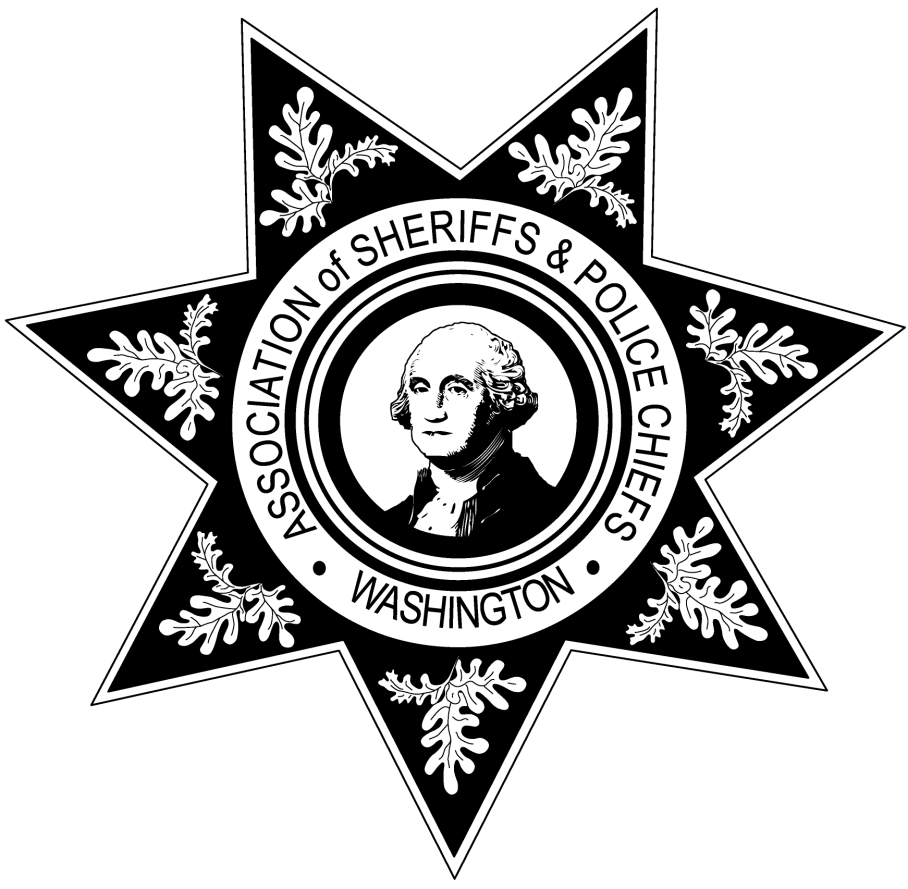 